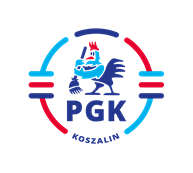 Koszalin, dnia 20.12.2022 r.Nr postępowania: 2022/BZP 00491137/01Nr referencyjny 50INFORMACJA Z OTWARCIA OFERT  zgodnie z art. 222 ust. 5 ustawy z dnia 11 września 2019r.Prawo zamówień publicznych (  t.j. Dz.U. z 2022 r. poz. 1710 z późn. zm.).Dotyczy: Postępowania o udzielenie zamówienia publicznego prowadzonego w trybie przetargu nieograniczonego na; „ Transport odpadów o kodzie 19 12 12 do ZUO Sp. z o.o. w Szczecinie w 2023 roku”.W niniejszym postępowaniu zostały złożone oferty Wykonawcy:Usługi Transportowe I Handel Krzysztof Zuba, Siedziba I Adres ul. Spokojna 22 , 78-500 Drawsko Pomorskie:Wartość Netto	-	550.000,00 złotych.„Anet-Trans” Aneta Świstak - Kozłowska Siedziba I Adres 95-070 Aleksandrów Łódzki, 
ul. Franin 12:Wartość Netto	-	474 250,00 złotych.P.U.T.H. Trans-Hel Halina Jędrzejewska, Siedziba I Adres 93-318 Łódź ul. Strażacka 11:Wartość Netto	-	447 500,00 złotych.Przedsiębiorstwo Transportowo-Handlowe Adam Skibiński, Siedziba i adres ul. Stanisława Moniuszki ½, 78-500 Drawsko Pomorskie	Wartość Netto	-	470 000,00 złotych	